БАШKОРТОСТАН  РЕСПУБЛИКАҺЫ                                                               АДМИНИСТРАЦИЯ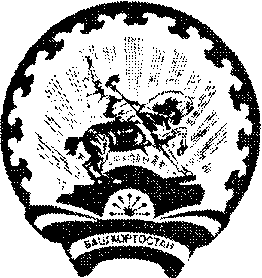              СТƏРЛЕБАШ РАЙОНЫ 				                    СЕЛЬСКОГО  ПОСЕЛЕНИЯ         МУНИЦИПАЛЬ РАЙОНЫНЫҢ                                                      САРАЙСИНСКИЙ СЕЛЬСОВЕТ             ҺАРАЙCА АУЫЛ СОВЕТЫ                                                          МУНИЦИПАЛЬНОГО РАЙОНА                 АУЫЛ БИЛƏМƏҺЕ                                                                  СТЕРЛИБАШЕВСКИЙ  РАЙОН                     ХАКИМИƏТЕ 		                                              РЕСПУБЛИКИ БАШКОРТОСТАН  453185, Стерлебаш районы,  Йелембет ауылы                                                                              453185, Стерлибашевский район, с.Елимбетово  Парк урамы 5, тел.(34739) 2-63-40, 2-63-32		                                                 ул.Парковая 5, тел.(34739) 2-63-40, 2-63-32 Е-mail admsaraisa@rambler.ru                                                                                                              Е-mail admsaraisa@rambler.ru_____________________________________________________________              КАРАР                              № 34                                ПОСТАНОВЛЕНИЕ       «13 » июнь   2013 й.                                                          «13» июня  .ОБ УТВЕРЖДЕНИИ МУНИЦИПАЛЬНОЙ ЦЕЛЕВОЙ ПРОГРАММЫ«ПРОФИЛАКТИКА, РАННЕЕ ВЫЯВЛЕНИЕ И ЛЕЧЕНИЕ ЗАБОЛЕВАНИЙ, СНИЖЕНИЕ МАТЕРИНСКОЙ И МЛАДЕНЧЕСКОЙ СМЕРТНОСТИ, ФОРМИРОВАНИЕ У ДЕТЕЙ И ИХ РОДИТЕЛЕЙ МОТИВАЦИИ К ЗДОРОВОМУ ОБРАЗУ ЖИЗНИ В  СЕЛЬСКОМ ПОСЕЛЕНИИ САРАЙСИНСКИЙ СЕЛЬСОВЕТ МУНИЦИПАЛЬНОГО  РАЙОН СТЕРЛИБАШЕВСКИЙ  РАЙОН РЕСПУБЛИКИ БАШКОРТОСТАН» НА 2013 – 2015 ГОДЫВо исполнение Федерального закона  "Об основах охраны здоровья граждан в Российской Федерации" от 21 ноября 2011 года N 323-ФЗ и Закона Республики Башкортостан от 04.12.2012 №608-з «Об охране здоровья граждан в Республике Башкортостан» в целях профилактики, раннего выявления и лечения заболеваний, снижение материнской и младенческой смертности, формирование у детей и их родителей мотивации к здоровому образу жизни ПОСТАНОВЛЯЮ:1. Утвердить прилагаемую муниципальную целевую программу «Профилактика, раннее выявление и лечение заболеваний, снижение материнской и младенческой смертности, формирование у детей и их родителей мотивации к здоровому образу жизни в сельском поселении Сарайсинский сельсовет муниципального района Стерлибашевский район Республики Башкортостан» на 2013-2015 годы (далее – Программа).2 Контроль за ходом реализации Программы возложить на председателя постоянной комиссии по социально-гуманитарным вопросам Хайбуллину А.А.4. Данное постановление вступает в силу с момента подписания и подлежит опубликованию на официальном сайте муниципального района в информационно-телекоммуникационной сети «Интернет» www.admsterlibash.ru.Глава администрации                                                              А.С.ХасановУтвержденапостановлением главы администрациисельского поселенияСарайсинский сельсоветмуниципального района Стерлибашевский районРеспублики Башкортостанот «13» июня 2013  г. N34ЦЕЛЕВАЯ ПРОГРАММА«ПРОФИЛАКТИКА, РАННЕЕ ВЫЯВЛЕНИЕ И ЛЕЧЕНИЕ ЗАБОЛЕВАНИЙ, СНИЖЕНИЕ МАТЕРИНСКОЙ И МЛАДЕНЧЕСКОЙ СМЕРТНОСТИ, ФОРМИРОВАНИЕ У ДЕТЕЙ И ИХ РОДИТЕЛЕЙ МОТИВАЦИИ К ЗДОРОВОМУ ОБРАЗУ ЖИЗНИ В СЕЛЬСКОМ ПОСЕЛЕНИИ САРАЙСИНСКИЙ СЕЛЬСОВЕТ МУНИЦИПАЛЬНОГО  РАЙОН СТЕРЛИБАШЕВСКИЙ РАЙОН РЕСПУБЛИКИ БАШКОРТОСТАН НА 2013 – 2015 ГОДЫ»ПАСПОРТ ПРОГРАММЫВВЕДЕНИЕЦелевая программа «Профилактика, раннее выявление и лечение заболеваний, снижение материнской и младенческой смертности, формирование у детей и их родителей мотивации к здоровому образу жизни в сельском поселении Сарайсинский сельсовет муниципального района Стерлибашевский район Республики Башкортостан на 2013-2015 годы» призвана обеспечить скоординированную деятельность Администрации сельского поселения Сарайсинский сельсовет муниципального района Стерлибашевский район  Республики Башкортостан, учреждений культуры, здравоохранения, образования, средств массовой информации, общественных организаций, других заинтересованных учреждений в области сохранения и укрепления здоровья населения путем формирования у него здорового образа жизни.I. СОДЕРЖАНИЕ ПРОБЛЕМЫ И ОБОСНОВАНИЕ НЕОБХОДИМОСТИЕЕ РЕШЕНИЯ ПРОГРАММНЫМИ МЕТОДАМИОдним из приоритетных направлений в сельском поселении  является охрана здоровья населения.В целях эффективного функционирования системы здравоохранения сельского поселения осуществляется планомерное строительство лечебно-профилактических учреждений, укрепление их материально-технической базы, реализуются специализированные целевые программы, ведется  работа по подготовке медицинских кадров, повышении их квалификации. На практике осваиваются передовые методы диагностики и лечения. Все это позволяет повышать качество предоставляемой населению медицинской помощи.Вместе с тем состояние здоровья населения обусловлено рядом факторов.На 10% оно зависит от мер, предпринимаемых органами здравоохранения, а определяющим фактором является образ жизни самого человека. В связи с недостаточно ответственным отношением людей к собственному здоровью отмечается распространение отдельных неинфекционных и социально обусловленных заболеваний.Поэтому важнейшим условием укрепления здоровья населения является профилактика, раннее выявление и лечение заболеваний, снижение материнской и младенческой смертности, формирование у детей и их родителей мотивации к здоровому образу жизни.Формирование здорового образа жизни у населения представляет собой единый непрерывный процесс, требующий усилий всех заинтересованных организаций и учреждений. Необходимо создание постоянно действующей информационно-пропагандистской системы, которая будет способствовать формированию у населения заинтересованности в сохранении своего здоровья, пропаганде научно обоснованных методик укрепления здоровья, разработке современных методических, информационных материалов, а также организации республиканских и городских акций, посвященных охране здоровья.Для выполнения мероприятий Программы необходимо сотрудничество Администрации сельского поселения Сарайсинский сельсовет муниципального района Стерлибашевский район Республики Башкортостан, общественных объединений, предприятий, организаций и граждан.II. ОСНОВНЫЕ ЦЕЛИ И ЗАДАЧИ, СРОКИ РЕАЛИЗАЦИИ ПРОГРАММЫЦель программы:формирование у населения ответственности за состояние своего здоровья, профилактика, раннее выявление и лечение заболеваний, снижение материнской и младенческой смертности, формирование у детей и их родителей мотивации к здоровому образу жизни.Задачи программы:создание постоянно действующей информационно-пропагандистской системы по профилактике заболеваний, формирования у детей и их родителей мотивации к здоровому образу жизни;снижение материнской и младенческой смертности; разработка и внедрение системы мониторинга распространения вредных привычек;обеспечение повышения заинтересованности населения в сохранении и укреплении своего здоровья;организационно-методическое обеспечение мероприятий по формированию здорового образа жизни населения;взаимодействие Администрации сельского поселения Сарайсинский сельсовет муниципального района Стерлибашевский район  Республики Башкортостан, всех заинтересованных организаций и общественных объединений в сфере сохранения и укрепления здоровья, улучшения условий труда и отдыха населения;развитие материально-технической базы лечебно-профилактических учреждений, совершенствование подготовки специалистов.Срок:  2013-2015 годы.III. ОЖИДАЕМЫЕ РЕЗУЛЬТАТЫ РЕАЛИЗАЦИИ ПРОГРАММЫИсполнение мероприятий Программы будет способствовать профилактике, раннему выявлению и лечению заболеваний, снижению материнской и младенческой смертности, формированию у детей и их родителей мотивации к здоровому образу жизни повышению информированности населения о мерах профилактики заболеваний, по сохранению здоровья, уменьшению распространения вредных привычек, предупреждению неинфекционных и социально-обусловленных заболеваний, снижению показателей первичной инвалидности населения и смертности от предотвратимых причин.IV. ФИНАНСИРОВАНИЕ ПРОГРАММЫФинансирование не рассчитано на 2013-2015 годы.Мероприятия ПрограммыСОСТАВПО РЕАЛИЗАЦИИ ЦЕЛЕВОЙ ПРОГРАММЫ «ПРОФИЛАКТИКА, РАННЕЕ ВЫЯВЛЕНИЕ И ЛЕЧЕНИЕ ЗАБОЛЕВАНИЙ, СНИЖЕНИЕ МАТЕРИНСКОЙ И МЛАДЕНЧЕСКОЙ СМЕРТНОСТИ, ФОРМИРОВАНИЕ У ДЕТЕЙ И ИХ РОДИТЕЛЕЙ МОТИВАЦИИ К ЗДОРОВОМУ ОБРАЗУ ЖИЗНИ В СЕЛЬСКОМ ПОСЕЛЕНИИ САРАЙСИНСКИЙ СЕЛЬСОВЕТ МУНИЦИПАЛЬНОГО РАЙОНА СТЕРЛИБАШЕВСКИЙ РАЙОН РЕСПУБЛИКИ БАШКОРТОСТАН НА 2013 – 2015 ГОДЫ»Наименование программы«Профилактика, раннее выявление и лечение заболеваний, снижение материнской и младенческой смертности, формирование у детей и их родителей мотивации к здоровому образу жизни в сельском поселении Сарайсинский сельсовет муниципального района Стерлибашевский район Республики Башкортостан на  2013-2015 годы»Основание для разработкиПостановление Правительства Республики Башкортостан от 17.11.2009 №424 "О повышении эффективности работы администраций муниципальных районов и городских округов Республики Башкортостан по формированию здорового образа жизни населения Республики Башкортостан"Заказчик программыАдминистрация сельского поселения Сарайсинский сельсовет муниципального района Стерлибашевский район Республики БашкортостанОсновные исполнителиАдминистрация сельского поселения Сарайсинский сельсовет муниципального района Стерлибашевский район Республики БашкортостанРазработчикАдминистрация сельского поселения Сарайсинский сельсовет муниципального района Стерлибашевский район Республики БашкортостанСроки реализации программы2013-2015 годы№п/п Наименование мероприятийИсполнительСроки(годы)Источники финансированияПрогнозируемый объем финансирования(тыс. рублей)Прогнозируемый объем финансирования(тыс. рублей)Прогнозируемый объем финансирования(тыс. рублей)Прогнозируемый объем финансирования(тыс. рублей)№п/п Наименование мероприятийИсполнительСроки(годы)Источники финансированиявсего...Улучшение материально-технической базы школ здоровьяУлучшение материально-технической базы школ здоровьяУлучшение материально-технической базы школ здоровьяУлучшение материально-технической базы школ здоровьяУлучшение материально-технической базы школ здоровья1Совершенствование работыШкол здоровья ФАП (по согласованию)2013-2015Без финансирования----Итого ----Внедрение современных профилактических и лечебно-диагностических технологийВнедрение современных профилактических и лечебно-диагностических технологийВнедрение современных профилактических и лечебно-диагностических технологийВнедрение современных профилактических и лечебно-диагностических технологийВнедрение современных профилактических и лечебно-диагностических технологий1Внедрение системы стандартов качества оказания медико-профилактической помощи населениюФАП (по согласованию)2013-2015Без финансирования----2Совершенствование мониторинга состояния здоровья населения в целях раннего выявления и лечения заболеванийФАП (по согласованию)2013-2015Без финансирования----3Диспансерное наблюдение женщин фертильного возраста, беременных женщин, рожениц. ФАП (по согласованию)2013-2015Без финансирования----4Подготовка семейных пар к беременности и родамФАП (по согласованию)2013-2015Без финансирования----5Мониторинг состояния физического развития детей, подростков и молодежиФАП (по согласованию)2013-2015Без финансирования----6Совершенствование работы Школ здоровья с широким охватом населенияФАП (по согласованию)2013-2015Без финансирования----7Внедрение в учебные программы современных методов и технологий по формированию здорового образа жизни у учащихся образовательных учреждений МБОУ СОШ с.Елимбетово2013-2015Без финансирования----8Разработка программ по формированию здорового образа жизни для родителей детей дошкольного, школьного возраста и подростков Администрациясельского поселения;ФАП; (по согласованию)МБОУ СОШ с.Елимбетово2013-2015Без финансирования----9Проведение семинаров, конференций, тренингов для педагогов общеобразовательных  учебных заведенийФАП; (по согласованию)МБОУ СОШ с.Елимбетово2013-2015Без финансирования----10Организация мероприятий по развитию массовой физической культурыспециалист по делам молодежи, СПК  «Кундряк-Агро» МБОУ СОШ с.Елимбетово2013-2015спонсорская помощь---11Медицинское обеспечение детей в летнюю оздоровительную кампанию с проведением работы по формированию здорового образа жизниФАП; (по согласованию)МБОУ СОШ с.Елимбетово2013-2015Без финансирования----12Размещение на сайте  администрации раздела по информированию населения о возможности занятий физической культурой и спортом в физкультурно-оздоровительных организацияхАдминистрация сельского поселения2013-2015Без финансирования----13Пропаганда спорта и здорового образа жизни в средствах массовой информацииФАП; (по согласованию)Администрация сельского поселения2013-2015Без финансирования----Итого              ----Организационное обеспечениеОрганизационное обеспечениеОрганизационное обеспечениеОрганизационное обеспечениеОрганизационное обеспечениеОрганизационное обеспечениеОрганизационное обеспечениеОрганизационное обеспечениеОрганизационное обеспечение1Организация межведомственной работы по формированию здорового образа жизни у населения с учетом создания и наличия условий для реализации рекомендаций ученых и медиков по сохранению и укреплению здоровьяАдминистрация сельского поселения2013-2015Без финансирования----2Организация, проведение и анализ медико-социальных опросов населения для определения уровня информированности о здоровом образе жизни, факторах риска инфекционных и неинфекционных заболеванийФАП (по согласованию)2013-2015Без финансирования----3Повышение информированности всех категорий населения о показателях состояния здоровья и факторах риска его формирования ФАП (по согласованию)2013-2015Без финансирования----4Организация и проведение         
 общерайонных акций, направленных на  формирование здорового образа жизниАдминистрациясельского поселения;ФАП (по согласованию)2013-2015Без финансирования----5Проведение конкурсов санитарных бюллетеней среди лечебно-профилактических учрежденийФАП (по согласованию)2013-2015Без финансированияИтого              ----Обеспечение кадрами, повышение квалификации, обучение специалистов Школы здоровьяОбеспечение кадрами, повышение квалификации, обучение специалистов Школы здоровьяОбеспечение кадрами, повышение квалификации, обучение специалистов Школы здоровьяОбеспечение кадрами, повышение квалификации, обучение специалистов Школы здоровьяОбеспечение кадрами, повышение квалификации, обучение специалистов Школы здоровьяОбеспечение кадрами, повышение квалификации, обучение специалистов Школы здоровьяОбеспечение кадрами, повышение квалификации, обучение специалистов Школы здоровьяОбеспечение кадрами, повышение квалификации, обучение специалистов Школы здоровьяОбеспечение кадрами, повышение квалификации, обучение специалистов Школы здоровья1Проведение семинаров, повышения квалификации    для медицинских работниковАдминистрация сельского поселенияФАП(по согласованию)2013-2015Без финансирования----2Подготовка и распространение информационных материалов, видеоматериаловАдминистрация сельского поселенияФАП(по согласованию)2013-2015Без финансирования----3Оснащение наглядными материалами, стендами, методической литературойАдминистрация сельского поселенияФАП(по согласованию)2013-2015Без финансирования----Итого              ----Всего              ----Хасанов А.С.- глава Администрации сельского поселения Сарайсинский сельсовет  муниципального района Стерлибашевский район Республики Башкортостан, председательБуляков М.З.- председатель СПК «Кундряк-Агро», заместитель председателяЧлены:Члены:Зубаиров Х.А.- директор филиала «Районный дом культуры» МБУ Елимбетовский СДК Муллагулов М.Г.- директор МБОУ СОШ с.ЕлимбетовоХайбуллина А.А.- зав.ФАП с.Елимбетово, председатель постоянной комиссии по социально-гуманитарным вопросамИсангужина З.А.- зав.ФАП  д.СарайсиноАскарова Г.А.зав.ФАП д.Верхнешакарово